本人             向  萬隆  租屋服務事業申請承租住宅，願遵守下列事項：一、本人暸解按稅捐稽徵法第二十三條及第三十條規定，稅捐稽徵機關或財政部賦稅署為調查課稅需要，得向有關機關要求提示有關文件，直轄市、縣(市)主管機關不得拒絕提供租賃契約資料。二、本人已充分瞭解包租包管及代租代管兩方案之差異，於簽訂租賃契約時擇定其一後即無法更改。三、本人係□滿65歲以上或身心障礙者參加換居專案，或依申請須知第捌點參加社會住宅包租代管整合租金補貼方案□。四、本人參加本方案承租住宅期間，不得同時享有各直轄市、縣(市)政府租金補貼或承租位於桃園市境內任何政府興辦之出租住宅，本人及家庭成員均須共同遵守。故本人同意自簽訂本方案契約日起，停止領取自租賃開始後之租金補貼或自願搬出已承租桃園市政府興辦之出租住宅。五、本人了解參加本方案承租住宅期間，委託租屋服務事業辦理租屋管理事項之包租代管管理費，由政府補助撥付予該租屋服務事業專戶。六、參加本方案需審核申請人及其家庭成員資格，本人同意桃園市政府及租屋服務業者調查本人及家庭成員戶政、財稅所得及其它必要資料。七、本人已詳閱前述遵守事項，願遵守一切規定，並保證本人以下所填寫資料及檢附文件正確無誤，如有不實而違反本方案相關規定情事，願接受貴府主管機關駁回申請案，並負法律責任。八、房客因戶籍內家庭成員異動或其它原因導致原核定資格改變，核定戶應將自事實發生日起至終止日期間，已溢領之租金差額補貼及其他相關補助，交由承辦廠商返還本處。九、本人了解如獲桃園市政府住宅發展處核定承租資格，倘於過審日起一年內仍尚未完成媒合者，應重新提出申請。十、為保障申請人權益，申請書有下列情形一律退件，並將退件公文副知申請人戶籍地或通訊地，並可向原委託廠商取回原送審資料，並得立即另擇他間業者服務：委託他人代理者未檢附授權書。通訊方式留業者通訊方式或非申請人通訊方式經查證屬實者。內容修改處未由申請人本人簽名且蓋章，若經檢附佐證資料得以判斷修改處之正確性者，不在此限。內容筆跡與申請人簽名明顯不符，且經電話詢問查證屬實者。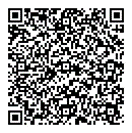 未留正確聯絡電話者。必填項目未填者。十一、本人已詳閱公告之「桃園市社會住宅包租代管第三期計畫申請須知」，並願依其規定申請加入包租代管計畫。承租人簽名及蓋章：　　　　　 申請日期：中華民國　 　年　　月　　日
一、承租人基本資料(*為必填資料)二、承租人及其家庭成員基本資料註：民眾申請資料須依個人資料保護法處理。三、與申請人或配偶未同戶籍之未成年子女(限18歲以下):四、持有面積未滿之共有住宅清單（註：家庭成員個別持有面積未滿之共有住宅且家庭成員戶籍未設於該處者才需填寫；若無者，免填）五、承租房屋基本需求六、收件租屋服務事業(由事業務人員填寫)七、檢附文件及申請條件之查核 112  年度承租住宅申請書收件日期   年   月  日 112  年度承租住宅申請書收件編號*承租人姓名性別性別性別性別□男　□女□男　□女□男　□女□男　□女出生年月日出生年月日出生年月日出生年月日出生年月日出生年月日出生年月日 年   月   日 年   月   日 年   月   日 年   月   日 年   月   日 年   月   日*國民身分證統一編號*戶口名簿戶號*戶口名簿戶號*戶口名簿戶號*電  話日手機手機*電  話夜電子信箱電子信箱*擬申請戶別□一般戶*依社會住宅包租代管整合租金補貼方案，承租資格以一般戶認定。□一般戶*依社會住宅包租代管整合租金補貼方案，承租資格以一般戶認定。□一般戶*依社會住宅包租代管整合租金補貼方案，承租資格以一般戶認定。□一般戶*依社會住宅包租代管整合租金補貼方案，承租資格以一般戶認定。□一般戶*依社會住宅包租代管整合租金補貼方案，承租資格以一般戶認定。□一般戶*依社會住宅包租代管整合租金補貼方案，承租資格以一般戶認定。□一般戶*依社會住宅包租代管整合租金補貼方案，承租資格以一般戶認定。□一般戶*依社會住宅包租代管整合租金補貼方案，承租資格以一般戶認定。□一般戶*依社會住宅包租代管整合租金補貼方案，承租資格以一般戶認定。□一般戶*依社會住宅包租代管整合租金補貼方案，承租資格以一般戶認定。□一般戶*依社會住宅包租代管整合租金補貼方案，承租資格以一般戶認定。□一般戶*依社會住宅包租代管整合租金補貼方案，承租資格以一般戶認定。□第一類政策戶□第一類政策戶□第一類政策戶□第一類政策戶□第一類政策戶□第一類政策戶□第一類政策戶□第二類政策戶□第二類政策戶□第二類政策戶□第二類政策戶□第二類政策戶□第二類政策戶□第二類政策戶□第二類政策戶□第二類政策戶*戶籍地址　　縣       鄉鎮       　村      　街    段   巷   弄    號   樓     之　　縣       鄉鎮       　村      　街    段   巷   弄    號   樓     之　　縣       鄉鎮       　村      　街    段   巷   弄    號   樓     之　　縣       鄉鎮       　村      　街    段   巷   弄    號   樓     之　　縣       鄉鎮       　村      　街    段   巷   弄    號   樓     之　　縣       鄉鎮       　村      　街    段   巷   弄    號   樓     之　　縣       鄉鎮       　村      　街    段   巷   弄    號   樓     之　　縣       鄉鎮       　村      　街    段   巷   弄    號   樓     之　　縣       鄉鎮       　村      　街    段   巷   弄    號   樓     之　　縣       鄉鎮       　村      　街    段   巷   弄    號   樓     之　　縣       鄉鎮       　村      　街    段   巷   弄    號   樓     之　　縣       鄉鎮       　村      　街    段   巷   弄    號   樓     之　　縣       鄉鎮       　村      　街    段   巷   弄    號   樓     之　　縣       鄉鎮       　村      　街    段   巷   弄    號   樓     之　　縣       鄉鎮       　村      　街    段   巷   弄    號   樓     之　　縣       鄉鎮       　村      　街    段   巷   弄    號   樓     之　　縣       鄉鎮       　村      　街    段   巷   弄    號   樓     之　　縣       鄉鎮       　村      　街    段   巷   弄    號   樓     之　　縣       鄉鎮       　村      　街    段   巷   弄    號   樓     之　　縣       鄉鎮       　村      　街    段   巷   弄    號   樓     之　　縣       鄉鎮       　村      　街    段   巷   弄    號   樓     之　　縣       鄉鎮       　村      　街    段   巷   弄    號   樓     之　　縣       鄉鎮       　村      　街    段   巷   弄    號   樓     之　　縣       鄉鎮       　村      　街    段   巷   弄    號   樓     之　　縣       鄉鎮       　村      　街    段   巷   弄    號   樓     之　　縣       鄉鎮       　村      　街    段   巷   弄    號   樓     之　　縣       鄉鎮       　村      　街    段   巷   弄    號   樓     之　　縣       鄉鎮       　村      　街    段   巷   弄    號   樓     之*戶籍地址    市       市區       　里      　路    市       市區       　里      　路    市       市區       　里      　路    市       市區       　里      　路    市       市區       　里      　路    市       市區       　里      　路    市       市區       　里      　路    市       市區       　里      　路    市       市區       　里      　路    市       市區       　里      　路    市       市區       　里      　路    市       市區       　里      　路    市       市區       　里      　路    市       市區       　里      　路    市       市區       　里      　路    市       市區       　里      　路    市       市區       　里      　路    市       市區       　里      　路    市       市區       　里      　路    市       市區       　里      　路    市       市區       　里      　路    市       市區       　里      　路    市       市區       　里      　路    市       市區       　里      　路    市       市區       　里      　路    市       市區       　里      　路    市       市區       　里      　路    市       市區       　里      　路*通訊地址□同戶 籍地址□同戶 籍地址□同戶 籍地址□同戶 籍地址　　縣      鄉鎮       　村     　街    段   巷   弄    號   樓  之　　縣      鄉鎮       　村     　街    段   巷   弄    號   樓  之　　縣      鄉鎮       　村     　街    段   巷   弄    號   樓  之　　縣      鄉鎮       　村     　街    段   巷   弄    號   樓  之　　縣      鄉鎮       　村     　街    段   巷   弄    號   樓  之　　縣      鄉鎮       　村     　街    段   巷   弄    號   樓  之　　縣      鄉鎮       　村     　街    段   巷   弄    號   樓  之　　縣      鄉鎮       　村     　街    段   巷   弄    號   樓  之　　縣      鄉鎮       　村     　街    段   巷   弄    號   樓  之　　縣      鄉鎮       　村     　街    段   巷   弄    號   樓  之　　縣      鄉鎮       　村     　街    段   巷   弄    號   樓  之　　縣      鄉鎮       　村     　街    段   巷   弄    號   樓  之　　縣      鄉鎮       　村     　街    段   巷   弄    號   樓  之　　縣      鄉鎮       　村     　街    段   巷   弄    號   樓  之　　縣      鄉鎮       　村     　街    段   巷   弄    號   樓  之　　縣      鄉鎮       　村     　街    段   巷   弄    號   樓  之　　縣      鄉鎮       　村     　街    段   巷   弄    號   樓  之　　縣      鄉鎮       　村     　街    段   巷   弄    號   樓  之　　縣      鄉鎮       　村     　街    段   巷   弄    號   樓  之　　縣      鄉鎮       　村     　街    段   巷   弄    號   樓  之　　縣      鄉鎮       　村     　街    段   巷   弄    號   樓  之　　縣      鄉鎮       　村     　街    段   巷   弄    號   樓  之　　縣      鄉鎮       　村     　街    段   巷   弄    號   樓  之　　縣      鄉鎮       　村     　街    段   巷   弄    號   樓  之*通訊地址□同戶 籍地址□同戶 籍地址□同戶 籍地址□同戶 籍地址　　市       市區       　里       路　　市       市區       　里       路　　市       市區       　里       路　　市       市區       　里       路　　市       市區       　里       路　　市       市區       　里       路　　市       市區       　里       路　　市       市區       　里       路　　市       市區       　里       路　　市       市區       　里       路　　市       市區       　里       路　　市       市區       　里       路　　市       市區       　里       路　　市       市區       　里       路　　市       市區       　里       路　　市       市區       　里       路　　市       市區       　里       路　　市       市區       　里       路　　市       市區       　里       路　　市       市區       　里       路　　市       市區       　里       路　　市       市區       　里       路　　市       市區       　里       路　　市       市區       　里       路*承租人及家庭成員其是否領有政府最近年度核發之租金補貼核定函或承租右列住宅□是 □       年度租金補貼□否 □       年度低收入戶及中低收入戶租金補貼     □       年度身心障礙者房屋租金補貼     □       年度依其他法令相關租金補貼規定之租金補貼□       縣市承租政府興建之國民住宅或社會住宅。□是 □       年度租金補貼□否 □       年度低收入戶及中低收入戶租金補貼     □       年度身心障礙者房屋租金補貼     □       年度依其他法令相關租金補貼規定之租金補貼□       縣市承租政府興建之國民住宅或社會住宅。□是 □       年度租金補貼□否 □       年度低收入戶及中低收入戶租金補貼     □       年度身心障礙者房屋租金補貼     □       年度依其他法令相關租金補貼規定之租金補貼□       縣市承租政府興建之國民住宅或社會住宅。□是 □       年度租金補貼□否 □       年度低收入戶及中低收入戶租金補貼     □       年度身心障礙者房屋租金補貼     □       年度依其他法令相關租金補貼規定之租金補貼□       縣市承租政府興建之國民住宅或社會住宅。□是 □       年度租金補貼□否 □       年度低收入戶及中低收入戶租金補貼     □       年度身心障礙者房屋租金補貼     □       年度依其他法令相關租金補貼規定之租金補貼□       縣市承租政府興建之國民住宅或社會住宅。□是 □       年度租金補貼□否 □       年度低收入戶及中低收入戶租金補貼     □       年度身心障礙者房屋租金補貼     □       年度依其他法令相關租金補貼規定之租金補貼□       縣市承租政府興建之國民住宅或社會住宅。□是 □       年度租金補貼□否 □       年度低收入戶及中低收入戶租金補貼     □       年度身心障礙者房屋租金補貼     □       年度依其他法令相關租金補貼規定之租金補貼□       縣市承租政府興建之國民住宅或社會住宅。□是 □       年度租金補貼□否 □       年度低收入戶及中低收入戶租金補貼     □       年度身心障礙者房屋租金補貼     □       年度依其他法令相關租金補貼規定之租金補貼□       縣市承租政府興建之國民住宅或社會住宅。□是 □       年度租金補貼□否 □       年度低收入戶及中低收入戶租金補貼     □       年度身心障礙者房屋租金補貼     □       年度依其他法令相關租金補貼規定之租金補貼□       縣市承租政府興建之國民住宅或社會住宅。□是 □       年度租金補貼□否 □       年度低收入戶及中低收入戶租金補貼     □       年度身心障礙者房屋租金補貼     □       年度依其他法令相關租金補貼規定之租金補貼□       縣市承租政府興建之國民住宅或社會住宅。□是 □       年度租金補貼□否 □       年度低收入戶及中低收入戶租金補貼     □       年度身心障礙者房屋租金補貼     □       年度依其他法令相關租金補貼規定之租金補貼□       縣市承租政府興建之國民住宅或社會住宅。□是 □       年度租金補貼□否 □       年度低收入戶及中低收入戶租金補貼     □       年度身心障礙者房屋租金補貼     □       年度依其他法令相關租金補貼規定之租金補貼□       縣市承租政府興建之國民住宅或社會住宅。□是 □       年度租金補貼□否 □       年度低收入戶及中低收入戶租金補貼     □       年度身心障礙者房屋租金補貼     □       年度依其他法令相關租金補貼規定之租金補貼□       縣市承租政府興建之國民住宅或社會住宅。□是 □       年度租金補貼□否 □       年度低收入戶及中低收入戶租金補貼     □       年度身心障礙者房屋租金補貼     □       年度依其他法令相關租金補貼規定之租金補貼□       縣市承租政府興建之國民住宅或社會住宅。□是 □       年度租金補貼□否 □       年度低收入戶及中低收入戶租金補貼     □       年度身心障礙者房屋租金補貼     □       年度依其他法令相關租金補貼規定之租金補貼□       縣市承租政府興建之國民住宅或社會住宅。□是 □       年度租金補貼□否 □       年度低收入戶及中低收入戶租金補貼     □       年度身心障礙者房屋租金補貼     □       年度依其他法令相關租金補貼規定之租金補貼□       縣市承租政府興建之國民住宅或社會住宅。□是 □       年度租金補貼□否 □       年度低收入戶及中低收入戶租金補貼     □       年度身心障礙者房屋租金補貼     □       年度依其他法令相關租金補貼規定之租金補貼□       縣市承租政府興建之國民住宅或社會住宅。□是 □       年度租金補貼□否 □       年度低收入戶及中低收入戶租金補貼     □       年度身心障礙者房屋租金補貼     □       年度依其他法令相關租金補貼規定之租金補貼□       縣市承租政府興建之國民住宅或社會住宅。□是 □       年度租金補貼□否 □       年度低收入戶及中低收入戶租金補貼     □       年度身心障礙者房屋租金補貼     □       年度依其他法令相關租金補貼規定之租金補貼□       縣市承租政府興建之國民住宅或社會住宅。□是 □       年度租金補貼□否 □       年度低收入戶及中低收入戶租金補貼     □       年度身心障礙者房屋租金補貼     □       年度依其他法令相關租金補貼規定之租金補貼□       縣市承租政府興建之國民住宅或社會住宅。□是 □       年度租金補貼□否 □       年度低收入戶及中低收入戶租金補貼     □       年度身心障礙者房屋租金補貼     □       年度依其他法令相關租金補貼規定之租金補貼□       縣市承租政府興建之國民住宅或社會住宅。□是 □       年度租金補貼□否 □       年度低收入戶及中低收入戶租金補貼     □       年度身心障礙者房屋租金補貼     □       年度依其他法令相關租金補貼規定之租金補貼□       縣市承租政府興建之國民住宅或社會住宅。□是 □       年度租金補貼□否 □       年度低收入戶及中低收入戶租金補貼     □       年度身心障礙者房屋租金補貼     □       年度依其他法令相關租金補貼規定之租金補貼□       縣市承租政府興建之國民住宅或社會住宅。□是 □       年度租金補貼□否 □       年度低收入戶及中低收入戶租金補貼     □       年度身心障礙者房屋租金補貼     □       年度依其他法令相關租金補貼規定之租金補貼□       縣市承租政府興建之國民住宅或社會住宅。□是 □       年度租金補貼□否 □       年度低收入戶及中低收入戶租金補貼     □       年度身心障礙者房屋租金補貼     □       年度依其他法令相關租金補貼規定之租金補貼□       縣市承租政府興建之國民住宅或社會住宅。□是 □       年度租金補貼□否 □       年度低收入戶及中低收入戶租金補貼     □       年度身心障礙者房屋租金補貼     □       年度依其他法令相關租金補貼規定之租金補貼□       縣市承租政府興建之國民住宅或社會住宅。□是 □       年度租金補貼□否 □       年度低收入戶及中低收入戶租金補貼     □       年度身心障礙者房屋租金補貼     □       年度依其他法令相關租金補貼規定之租金補貼□       縣市承租政府興建之國民住宅或社會住宅。□是 □       年度租金補貼□否 □       年度低收入戶及中低收入戶租金補貼     □       年度身心障礙者房屋租金補貼     □       年度依其他法令相關租金補貼規定之租金補貼□       縣市承租政府興建之國民住宅或社會住宅。代理人姓名：                 (無代理人免填)代理人姓名：                 (無代理人免填)代理人姓名：                 (無代理人免填)代理人姓名：                 (無代理人免填)代理人姓名：                 (無代理人免填)代理人姓名：                 (無代理人免填)代理人姓名：                 (無代理人免填)代理人姓名：                 (無代理人免填)代理人姓名：                 (無代理人免填)電話：電話：電話：電話：電話：電話：電話：電話：電話：電話：電話：電話：手機：手機：手機：手機：手機：手機：手機：手機：姓名國民身分證統一編號稱謂性別性別是否具備下列條件（可複選，需檢附證明文件佐證）是否具備下列條件（可複選，需檢附證明文件佐證）是否具備下列條件（可複選，需檢附證明文件佐證）是否具備下列條件（可複選，需檢附證明文件佐證）是否具備下列條件（可複選，需檢附證明文件佐證）是否具備下列條件（可複選，需檢附證明文件佐證）是否具備下列條件（可複選，需檢附證明文件佐證）是否具備下列條件（可複選，需檢附證明文件佐證）是否具備下列條件（可複選，需檢附證明文件佐證）是否具備下列條件（可複選，需檢附證明文件佐證）是否具備下列條件（可複選，需檢附證明文件佐證）是否具備下列條件（可複選，需檢附證明文件佐證）是否具備下列條件（可複選，需檢附證明文件佐證）姓名國民身分證統一編號稱謂男女是否具備下列條件（可複選，需檢附證明文件佐證）是否具備下列條件（可複選，需檢附證明文件佐證）是否具備下列條件（可複選，需檢附證明文件佐證）是否具備下列條件（可複選，需檢附證明文件佐證）是否具備下列條件（可複選，需檢附證明文件佐證）是否具備下列條件（可複選，需檢附證明文件佐證）是否具備下列條件（可複選，需檢附證明文件佐證）是否具備下列條件（可複選，需檢附證明文件佐證）是否具備下列條件（可複選，需檢附證明文件佐證）是否具備下列條件（可複選，需檢附證明文件佐證）是否具備下列條件（可複選，需檢附證明文件佐證）是否具備下列條件（可複選，需檢附證明文件佐證）是否具備下列條件（可複選，需檢附證明文件佐證）姓名國民身分證統一編號稱謂男女限申請人限申請人限申請人限申請人姓名國民身分證統一編號稱謂男女低收入戶中低收入戶特殊境遇家庭（需取得特殊境遇家庭扶助公文）於安置教養機構或寄養家庭結束安置無法返家，未滿25歲65歲以上  受家庭暴力或性侵害之受害者及其子女身心障礙者（分輕、中、重、極重度)感染人類免疫缺乏病毒者或罹患後天免疫缺乏症候群者原住民災民遊民因懷孕或生育而遭遇困境之未成年人育有未成年子女3人以上姓名國民身分證統一編號稱謂男女低收入戶中低收入戶特殊境遇家庭（需取得特殊境遇家庭扶助公文）於安置教養機構或寄養家庭結束安置無法返家，未滿25歲65歲以上  受家庭暴力或性侵害之受害者及其子女身心障礙者（分輕、中、重、極重度)感染人類免疫缺乏病毒者或罹患後天免疫缺乏症候群者原住民災民遊民因懷孕或生育而遭遇困境之未成年人同戶籍、未滿18歲之子女，請勾選與申請人或配偶未同戶籍之子女（       人）；【申請人育有未成年子女共        人】與申請人或配偶未同戶籍之子女（       人）；【申請人育有未成年子女共        人】與申請人或配偶未同戶籍之子女（       人）；【申請人育有未成年子女共        人】與申請人或配偶未同戶籍之子女（       人）；【申請人育有未成年子女共        人】與申請人或配偶未同戶籍之子女（       人）；【申請人育有未成年子女共        人】與申請人或配偶未同戶籍之子女（       人）；【申請人育有未成年子女共        人】與申請人或配偶未同戶籍之子女（       人）；【申請人育有未成年子女共        人】與申請人或配偶未同戶籍之子女（       人）；【申請人育有未成年子女共        人】與申請人或配偶未同戶籍之子女（       人）；【申請人育有未成年子女共        人】與申請人或配偶未同戶籍之子女（       人）；【申請人育有未成年子女共        人】與申請人或配偶未同戶籍之子女（       人）；【申請人育有未成年子女共        人】與申請人或配偶未同戶籍之子女（       人）；【申請人育有未成年子女共        人】與申請人或配偶未同戶籍之子女（       人）；【申請人育有未成年子女共        人】未成年子女姓名稱謂國民身分證統一編號國民身分證統一編號國民身分證統一編號國民身分證統一編號國民身分證統一編號國民身分證統一編號國民身分證統一編號國民身分證統一編號國民身分證統一編號國民身分證統一編號出生年月日未成年子女姓名稱謂國民身分證統一編號國民身分證統一編號國民身分證統一編號國民身分證統一編號國民身分證統一編號國民身分證統一編號國民身分證統一編號國民身分證統一編號國民身分證統一編號國民身分證統一編號出生年月日序號持有者座落縣市地段建號持分持分面積(平方公尺)地址家庭成員是否設籍於該處(請勾選)家庭成員是否設籍於該處(請勾選)序號持有者座落縣市地段建號持分持分面積(平方公尺)地址是否123合計區位縣       鄉鎮       　村      　　街      段市       市區       　里      　　路縣       鄉鎮       　村      　　街      段市       市區       　里      　　路縣       鄉鎮       　村      　　街      段市       市區       　里      　　路縣       鄉鎮       　村      　　街      段市       市區       　里      　　路縣       鄉鎮       　村      　　街      段市       市區       　里      　　路格局□ 套房　　□ 一房　□ 二房□ 三房以上□ 套房　　□ 一房　□ 二房□ 三房以上□ 套房　　□ 一房　□ 二房□ 三房以上房屋類型公寓   □電梯大樓透天厝   □平房實際使用坪數坪樓層第    層隔間/房     /廳     /衛門禁需求□要 / □不需要 / □不一定 □要 / □不需要 / □不一定 □要 / □不需要 / □不一定 租金元提供設備□電視     □冰箱     □有線電視（第四臺）  □冷氣     □熱水器    □網際網路   □洗衣機　　□天然瓦斯　　□床　　□衣櫃　　□桌　　□椅　　□沙發　　□其他_____________(可複選)  □電視     □冰箱     □有線電視（第四臺）  □冷氣     □熱水器    □網際網路   □洗衣機　　□天然瓦斯　　□床　　□衣櫃　　□桌　　□椅　　□沙發　　□其他_____________(可複選)  □電視     □冰箱     □有線電視（第四臺）  □冷氣     □熱水器    □網際網路   □洗衣機　　□天然瓦斯　　□床　　□衣櫃　　□桌　　□椅　　□沙發　　□其他_____________(可複選)  □電視     □冰箱     □有線電視（第四臺）  □冷氣     □熱水器    □網際網路   □洗衣機　　□天然瓦斯　　□床　　□衣櫃　　□桌　　□椅　　□沙發　　□其他_____________(可複選)  □電視     □冰箱     □有線電視（第四臺）  □冷氣     □熱水器    □網際網路   □洗衣機　　□天然瓦斯　　□床　　□衣櫃　　□桌　　□椅　　□沙發　　□其他_____________(可複選)  事業名稱萬隆不動產開發有限公司萬隆不動產開發有限公司萬隆不動產開發有限公司事業服務人員聯絡電話03-2873855傳真03-2875966事業住址桃園市中壢區致祥一街238巷29號3樓桃園市中壢區致祥一街238巷29號3樓桃園市中壢區致祥一街238巷29號3樓檢附文件查核申請人自檢申請人自檢廠商複查廠商複查檢附文件查核已附(V)備註已附(V)備註申請書未滿18歲應提供法定代理人同意書(「未成年已結婚有行為能力者」視為有行為能力除外)□已附
□無需  檢附□已附
□無需  檢附國民身分證分戶配偶國民身分證(居留證或護照(入出境證明))家庭成員全戶戶籍謄本(限申請日前1個月內)家庭成員全戶財產稅總歸戶財產查詢清單(限申請日前1個月內，可經內政部財稅系統查調者免附)□已附
□無需  檢附□已附
□無需  檢附家庭成員全戶綜合所得稅各類所得資料清單(限申請日前1個月內，可經內政部財稅系統查調者免附)□已附
□無需  檢附□已附
□無需  檢附□警正四階以下或相當職務列等之基層警消人員之現職銓敘部審定函。□身心障礙者參加換居專案，檢附第七類神經、肌肉、骨骼之移動相關構造及其功能(b710b、b730b、b735、b765、s750、s760)障礙證明□已附
□無需  檢附□已附
□無需  檢附□當年度低收入戶證明或中低收入證明
□當年度主管機關核發之特殊境遇家庭扶助公文影本
□申請日前一個月內之醫療院所或衛生單位出具之證明文件影本
□社政主管機關出具之證明影本
□於教養機構或寄養家庭結束安置無法返家
□家暴相關證明：_____________
□身心障礙手冊或身心障礙證明文件影本
□全國醫療服務卡□已附
□無需  檢附□已附
□無需  檢附放棄租金補貼切結書(家庭成員未領租金補貼者免附)□已附
□無需  檢附□已附
□無需  檢附申請條件查核申請人自檢申請人自檢廠商複查廠商複查申請條件查核符合(V)備註符合(V)備註不得與租賃契約之所有權人具有直系親屬關係申請人為年滿18歲中華民國國民無自有住宅之情形:□申請人於本市、新北市、臺北市、基隆市、新竹縣及新竹市均無自有住宅□申請人滿65歲以上及身心障礙者，於本市僅持有1戶自有住宅，且新北市、臺北市、基隆市、新竹縣及新竹市均無其他自有住宅。一般戶每戶每年動產限額(存款本金、投資、有價證券、中獎所得及其他財產所得、保險給付等一次性給與之所得)294萬元政策戶換居專案免填政策戶換居專案免填家庭成員每人每月平均收入低於住宅補貼對象一定所得及財產標準附表一所定之金額(111年為新臺幣5萬3,484元)。警正四階換居專案免填警正四階換居專案免填家庭成員不動產限額應低於住宅補貼對象一定所得及財產標準附表一所定之金額(111年為新臺幣564萬元)。換居專案免填換居專案免填第一類及第二類政策戶每人每年動產限額(存款本金、投資、有價證券、中獎所得及其他財產所得、保險給付等一次性給與之所得)22萬5,000元一般戶換居專案免填一般戶換居專案免填家庭成員之住宅狀況應符合下列條件之一：□本市、新北市、臺北市、基隆市、新竹縣及新竹市均無自有住宅□申請人之父母均已死亡，且其戶籍內有未滿18歲或已滿18歲仍在學、身心障礙或無謀生能力之兄弟姊妹需要照顧者，申請人及其戶籍內兄弟姊妹於本市、新北市、臺北市、基隆市、新竹縣及新竹市均無自有住宅家庭成員符合住宅法第4條所列經濟或社會弱勢者：□低收入戶或中低收入戶□特殊境遇家庭□育有未成年子女3人以上□於安置教養機構或寄養家庭無法返家未滿25歲者□六十五歲以上之老人  □身心障礙者□受家庭暴力或性侵害之受害者及其子女□感染人類免疫缺乏病毒者或罹患後天免疫缺乏症候群者□因懷孕或生育而遭遇困境之未成年人□原住民□災民□遊民□其他經主管機關認定者                一般戶免填一般戶免填申請項目項次65歲以上老人或身心障礙者警消人員(警政四階以下或相當職務列等)一般戶第一類政策戶第二類政策戶期限
與額度項次比照政策戶補助標準。無。無。租金差額補貼政策戶每月最高7,200元，最長補貼3年租金差額補貼政策戶每月最高7,200元，最長補貼3年申請資格年滿18歲之中華民國國民，惟「未成年已結婚有行為能力者」及「於安置教養機構或寄養家庭結束安置無法返家者」，不受年齡限制，不得與租賃契約之所有權人具有直系親屬關係。年滿18歲之中華民國國民，惟「未成年已結婚有行為能力者」及「於安置教養機構或寄養家庭結束安置無法返家者」，不受年齡限制，不得與租賃契約之所有權人具有直系親屬關係。年滿18歲之中華民國國民，惟「未成年已結婚有行為能力者」及「於安置教養機構或寄養家庭結束安置無法返家者」，不受年齡限制，不得與租賃契約之所有權人具有直系親屬關係。年滿18歲之中華民國國民，惟「未成年已結婚有行為能力者」及「於安置教養機構或寄養家庭結束安置無法返家者」，不受年齡限制，不得與租賃契約之所有權人具有直系親屬關係。年滿18歲之中華民國國民，惟「未成年已結婚有行為能力者」及「於安置教養機構或寄養家庭結束安置無法返家者」，不受年齡限制，不得與租賃契約之所有權人具有直系親屬關係。申請資格申請人或家庭成員為身心障礙者，其障礙類別以第七類神經、肌肉、骨骼之移動相關構造及其功能者為限。無。無。申請人或家庭成員符合住宅法第4條第2款至第13款所列社會弱勢身分之一者申請人或家庭成員符合住宅法第4條第1款所列經濟弱勢身分之一者。所得無。無。每人每月平均收入低於5萬3,484元。每人每月平均收入低於5萬3,484元。每人每月平均收入低於5萬3,484元。所得無。無。每人每月平均收入低於5萬3,484元。每人每月平均收入低於5萬3,484元。每人每月平均收入低於5萬3,484元。財產動產總額
(存款本金、投資、有價證券、中獎所得及其他財產所得、保險給付等一次性給與之所得)動產總額
(存款本金、投資、有價證券、中獎所得及其他財產所得、保險給付等一次性給與之所得)動產總額
(存款本金、投資、有價證券、中獎所得及其他財產所得、保險給付等一次性給與之所得)動產總額
(存款本金、投資、有價證券、中獎所得及其他財產所得、保險給付等一次性給與之所得)動產總額
(存款本金、投資、有價證券、中獎所得及其他財產所得、保險給付等一次性給與之所得)財產每戶低於294萬元。每戶低於294萬元。每戶低於294萬元。每人低於22萬5,000元。每人低於22萬5,000元。財產不動產總額不動產總額不動產總額不動產總額不動產總額財產每戶低於564萬元。每戶低於564萬元。每戶低於564萬元。每戶低於564萬元。每戶低於564萬元。財產家庭成員之住宅條件限制家庭成員之住宅條件限制家庭成員之住宅條件限制家庭成員之住宅條件限制家庭成員之住宅條件限制財產於本市僅持有1戶自有住宅，且新北市、臺北市、基隆市、新竹縣及新竹市均無其他自有住宅家庭成員於本市、新北市、臺北市、基隆市、新竹縣及新竹市均無自有住宅。家庭成員於本市、新北市、臺北市、基隆市、新竹縣及新竹市均無自有住宅。家庭成員於本市、新北市、臺北市、基隆市、新竹縣及新竹市均無自有住宅。家庭成員於本市、新北市、臺北市、基隆市、新竹縣及新竹市均無自有住宅。備註：經本府專案認定特殊情況者，警消人員及一般戶無需符合上述規定。備註：經本府專案認定特殊情況者，警消人員及一般戶無需符合上述規定。備註：經本府專案認定特殊情況者，警消人員及一般戶無需符合上述規定。備註：經本府專案認定特殊情況者，警消人員及一般戶無需符合上述規定。備註：經本府專案認定特殊情況者，警消人員及一般戶無需符合上述規定。備註：經本府專案認定特殊情況者，警消人員及一般戶無需符合上述規定。備註：經本府專案認定特殊情況者，警消人員及一般戶無需符合上述規定。審查人：(廠商)　　　　　負責人：(廠商小章)　          公司：(廠商大章)審查人：(廠商)　　　　　負責人：(廠商小章)　          公司：(廠商大章)審查人：(廠商)　　　　　負責人：(廠商小章)　          公司：(廠商大章)審查人：(廠商)　　　　　負責人：(廠商小章)　          公司：(廠商大章)審查人：(廠商)　　　　　負責人：(廠商小章)　          公司：(廠商大章)審查人：(廠商)　　　　　負責人：(廠商小章)　          公司：(廠商大章)審查人：(廠商)　　　　　負責人：(廠商小章)　          公司：(廠商大章)